Plant and Equipment Risk Management Form1. Hazard Management Details – General1. Hazard Management Details – General1. Hazard Management Details – General1. Hazard Management Details – GeneralPlant/Equipment Item: Ride On Lawn MowerMake/Model No.: Make/Model No.: Serial No.: School / Work Location:       Region:      Region:      Region:      Name of Person(s) Conducting Activity:Name of Person(s) Conducting Activity:Name of Person(s) Conducting Activity:Date Conducted:      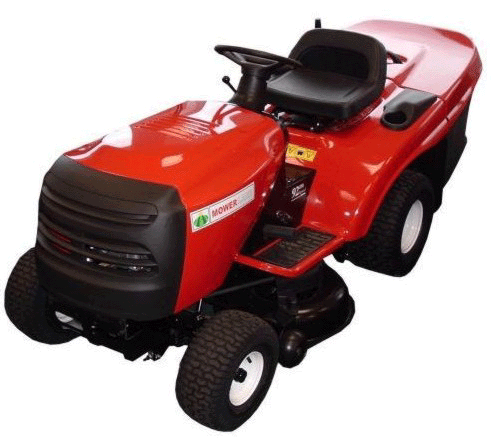 Description of Use: A ride on lawn mower is a fuel powered mobile vehicle used for cutting grass and vegetation across large expanses of ground.  The operator is seated on the mower during operation.Summary of Key Risks: (refer to appropriate subsections) EntanglementImpact and cuttingRadiationNoiseVibrationFire and explosionSlips/trips/fallsOther (exhaust fumes and dust)2.  Documentation2.  Documentation2.  DocumentationRelevant Legislation/StandardsY / NCommentsIs plant required to be registered?Y   N Is a user license required?Y   N  Key Reference material AS3792.1 Ride on Lawnmowers – Powered rotary ride on mowersPlant DocumentationY / NCommentsAre operator’s manuals accessible?Y   N  Is this a restricted use item?Y   N  Does this item require safe use documents/test?Y   N  3. Hazard Identification3. Hazard IdentificationHazards InspectedHazards InspectedRisk AssessmentRisk AssessmentRisk AssessmentDescription of RiskControl MeasuresConsLikeRiskLevelENTANGLEMENTCan anyone’s hair, clothing, gloves, cleaning brushes, tools, rags or other materials become entangled with moving parts of the plant or materials?Y  NMajorUnlikelyMediumLoose clothing, long hair, other material may become entangled with moving parts of the ride on mower.Ensure clothing, gloves, hair or other such items are kept clear of moving parts of the ride on mower whilst in operation or performing maintenance (e.g. overalls can be used to restrict loose clothing, hair tied back etc.).Hazards InspectedHazards InspectedRisk AssessmentRisk AssessmentRisk AssessmentDescription of RiskControl MeasuresConsLikeRiskLevelIMPACT AND CUTTING INJURIESCan anyone be crushed/cut/struck etc. due to:The use of the ride on mower on steep or uneven gradients may cause the mower to roll over exposing the operator to crushing and/or cutting/shearing injuries.The operator will expose themselves to extreme risks if any attempt to inspect or undertake maintenance whilst the ride on mower is turned on.The ride on mower may throw up rocks and other debris whilst in operation.Operator to inspect work environment for hazards prior to commencing work.Ensure the ride on mower is not used during high pedestrian traffic periods.Ensure the ride on mower is only operated in suitable conditions and areas.Ensure the ride on mower is appropriately maintained and serviced regularly in accordance with manufacturer’s instructions.Ensure that the ride on mower is turned off and the blades have stopped rotating before performing maintenance.Ensure operator has been trained in safe work practices and is wearing appropriate PPE – closed footwear and eye and hearing protection.Material falling off the plant?Y  NThe use of the ride on mower on steep or uneven gradients may cause the mower to roll over exposing the operator to crushing and/or cutting/shearing injuries.The operator will expose themselves to extreme risks if any attempt to inspect or undertake maintenance whilst the ride on mower is turned on.The ride on mower may throw up rocks and other debris whilst in operation.Operator to inspect work environment for hazards prior to commencing work.Ensure the ride on mower is not used during high pedestrian traffic periods.Ensure the ride on mower is only operated in suitable conditions and areas.Ensure the ride on mower is appropriately maintained and serviced regularly in accordance with manufacturer’s instructions.Ensure that the ride on mower is turned off and the blades have stopped rotating before performing maintenance.Ensure operator has been trained in safe work practices and is wearing appropriate PPE – closed footwear and eye and hearing protection.Uncontrolled/unexpected movement of plant/load?Y  NThe use of the ride on mower on steep or uneven gradients may cause the mower to roll over exposing the operator to crushing and/or cutting/shearing injuries.The operator will expose themselves to extreme risks if any attempt to inspect or undertake maintenance whilst the ride on mower is turned on.The ride on mower may throw up rocks and other debris whilst in operation.Operator to inspect work environment for hazards prior to commencing work.Ensure the ride on mower is not used during high pedestrian traffic periods.Ensure the ride on mower is only operated in suitable conditions and areas.Ensure the ride on mower is appropriately maintained and serviced regularly in accordance with manufacturer’s instructions.Ensure that the ride on mower is turned off and the blades have stopped rotating before performing maintenance.Ensure operator has been trained in safe work practices and is wearing appropriate PPE – closed footwear and eye and hearing protection.Lack of capacity to slow, stop or immobilise plant?Y  NThe use of the ride on mower on steep or uneven gradients may cause the mower to roll over exposing the operator to crushing and/or cutting/shearing injuries.The operator will expose themselves to extreme risks if any attempt to inspect or undertake maintenance whilst the ride on mower is turned on.The ride on mower may throw up rocks and other debris whilst in operation.Operator to inspect work environment for hazards prior to commencing work.Ensure the ride on mower is not used during high pedestrian traffic periods.Ensure the ride on mower is only operated in suitable conditions and areas.Ensure the ride on mower is appropriately maintained and serviced regularly in accordance with manufacturer’s instructions.Ensure that the ride on mower is turned off and the blades have stopped rotating before performing maintenance.Ensure operator has been trained in safe work practices and is wearing appropriate PPE – closed footwear and eye and hearing protection.The plant tipping or rolling over?Y  NMajorRareMediumThe use of the ride on mower on steep or uneven gradients may cause the mower to roll over exposing the operator to crushing and/or cutting/shearing injuries.The operator will expose themselves to extreme risks if any attempt to inspect or undertake maintenance whilst the ride on mower is turned on.The ride on mower may throw up rocks and other debris whilst in operation.Operator to inspect work environment for hazards prior to commencing work.Ensure the ride on mower is not used during high pedestrian traffic periods.Ensure the ride on mower is only operated in suitable conditions and areas.Ensure the ride on mower is appropriately maintained and serviced regularly in accordance with manufacturer’s instructions.Ensure that the ride on mower is turned off and the blades have stopped rotating before performing maintenance.Ensure operator has been trained in safe work practices and is wearing appropriate PPE – closed footwear and eye and hearing protection.Parts of the plant disintegrating or collapsing?Y  NThe use of the ride on mower on steep or uneven gradients may cause the mower to roll over exposing the operator to crushing and/or cutting/shearing injuries.The operator will expose themselves to extreme risks if any attempt to inspect or undertake maintenance whilst the ride on mower is turned on.The ride on mower may throw up rocks and other debris whilst in operation.Operator to inspect work environment for hazards prior to commencing work.Ensure the ride on mower is not used during high pedestrian traffic periods.Ensure the ride on mower is only operated in suitable conditions and areas.Ensure the ride on mower is appropriately maintained and serviced regularly in accordance with manufacturer’s instructions.Ensure that the ride on mower is turned off and the blades have stopped rotating before performing maintenance.Ensure operator has been trained in safe work practices and is wearing appropriate PPE – closed footwear and eye and hearing protection.Contact with moving parts during testing, inspection, operation, maintenance, cleaning or repair?Y  NMajorPossibleHighThe use of the ride on mower on steep or uneven gradients may cause the mower to roll over exposing the operator to crushing and/or cutting/shearing injuries.The operator will expose themselves to extreme risks if any attempt to inspect or undertake maintenance whilst the ride on mower is turned on.The ride on mower may throw up rocks and other debris whilst in operation.Operator to inspect work environment for hazards prior to commencing work.Ensure the ride on mower is not used during high pedestrian traffic periods.Ensure the ride on mower is only operated in suitable conditions and areas.Ensure the ride on mower is appropriately maintained and serviced regularly in accordance with manufacturer’s instructions.Ensure that the ride on mower is turned off and the blades have stopped rotating before performing maintenance.Ensure operator has been trained in safe work practices and is wearing appropriate PPE – closed footwear and eye and hearing protection.Being thrown off or under the plant?Y  NMajorRareMediumThe use of the ride on mower on steep or uneven gradients may cause the mower to roll over exposing the operator to crushing and/or cutting/shearing injuries.The operator will expose themselves to extreme risks if any attempt to inspect or undertake maintenance whilst the ride on mower is turned on.The ride on mower may throw up rocks and other debris whilst in operation.Operator to inspect work environment for hazards prior to commencing work.Ensure the ride on mower is not used during high pedestrian traffic periods.Ensure the ride on mower is only operated in suitable conditions and areas.Ensure the ride on mower is appropriately maintained and serviced regularly in accordance with manufacturer’s instructions.Ensure that the ride on mower is turned off and the blades have stopped rotating before performing maintenance.Ensure operator has been trained in safe work practices and is wearing appropriate PPE – closed footwear and eye and hearing protection.Contact with sharp or flying objects? (e.g. work pieces being ejected)Y  NModeratePossibleMediumThe use of the ride on mower on steep or uneven gradients may cause the mower to roll over exposing the operator to crushing and/or cutting/shearing injuries.The operator will expose themselves to extreme risks if any attempt to inspect or undertake maintenance whilst the ride on mower is turned on.The ride on mower may throw up rocks and other debris whilst in operation.Operator to inspect work environment for hazards prior to commencing work.Ensure the ride on mower is not used during high pedestrian traffic periods.Ensure the ride on mower is only operated in suitable conditions and areas.Ensure the ride on mower is appropriately maintained and serviced regularly in accordance with manufacturer’s instructions.Ensure that the ride on mower is turned off and the blades have stopped rotating before performing maintenance.Ensure operator has been trained in safe work practices and is wearing appropriate PPE – closed footwear and eye and hearing protection.The mobility of the plant?Y  NThe use of the ride on mower on steep or uneven gradients may cause the mower to roll over exposing the operator to crushing and/or cutting/shearing injuries.The operator will expose themselves to extreme risks if any attempt to inspect or undertake maintenance whilst the ride on mower is turned on.The ride on mower may throw up rocks and other debris whilst in operation.Operator to inspect work environment for hazards prior to commencing work.Ensure the ride on mower is not used during high pedestrian traffic periods.Ensure the ride on mower is only operated in suitable conditions and areas.Ensure the ride on mower is appropriately maintained and serviced regularly in accordance with manufacturer’s instructions.Ensure that the ride on mower is turned off and the blades have stopped rotating before performing maintenance.Ensure operator has been trained in safe work practices and is wearing appropriate PPE – closed footwear and eye and hearing protection.Inappropriate parts and accessories being used?Y  NThe use of the ride on mower on steep or uneven gradients may cause the mower to roll over exposing the operator to crushing and/or cutting/shearing injuries.The operator will expose themselves to extreme risks if any attempt to inspect or undertake maintenance whilst the ride on mower is turned on.The ride on mower may throw up rocks and other debris whilst in operation.Operator to inspect work environment for hazards prior to commencing work.Ensure the ride on mower is not used during high pedestrian traffic periods.Ensure the ride on mower is only operated in suitable conditions and areas.Ensure the ride on mower is appropriately maintained and serviced regularly in accordance with manufacturer’s instructions.Ensure that the ride on mower is turned off and the blades have stopped rotating before performing maintenance.Ensure operator has been trained in safe work practices and is wearing appropriate PPE – closed footwear and eye and hearing protection.OtherY  NThe use of the ride on mower on steep or uneven gradients may cause the mower to roll over exposing the operator to crushing and/or cutting/shearing injuries.The operator will expose themselves to extreme risks if any attempt to inspect or undertake maintenance whilst the ride on mower is turned on.The ride on mower may throw up rocks and other debris whilst in operation.Operator to inspect work environment for hazards prior to commencing work.Ensure the ride on mower is not used during high pedestrian traffic periods.Ensure the ride on mower is only operated in suitable conditions and areas.Ensure the ride on mower is appropriately maintained and serviced regularly in accordance with manufacturer’s instructions.Ensure that the ride on mower is turned off and the blades have stopped rotating before performing maintenance.Ensure operator has been trained in safe work practices and is wearing appropriate PPE – closed footwear and eye and hearing protection.Hazards InspectedHazards InspectedRisk AssessmentRisk AssessmentRisk AssessmentRisk AssessmentDescription of RiskControl MeasuresConsLikeRiskLevelSHEARINGCan anyone’s body parts be sheared between two parts of plant, or between a part of the plant and a work piece or structure?Y  NPRESSURISED CONTENTCan anyone come into contact with fluids or gases under high pressure, due to plant failure or misuse of the plant?Y  NELECTRICITYCan anyone be injured or burnt due to:Live electrical conductors? (e.g. exposed wires)Y  NWorking in close proximity to electrical conductors?Y  NAccess to electricity?Y  NDamaged or poorly maintained electrical leads, cables or switches?Y  NWater near electrical equipment?Y  NLack of isolation procedures?Y  NOtherY  NHazards InspectedHazards InspectedRisk AssessmentRisk AssessmentRisk AssessmentDescription of RiskControl MeasuresConsLikeRiskLevelERGONOMICSCan anyone be injured due to:Poorly designed workstation?Y  NRepetitive body movement?Y  NConstrained body posture or the need for excessive effort?Y  NDesign deficiency causing psychological stress?Y  NInadequate or poorly placed lighting?Y  NDoes the plant impact on the surrounding workplace and create potential hazards? (Consider potential impact on the design and layout of the workplace)Y  NIs the location of the plant inappropriate? (Consider potential effects due to environmental conditions and terrain)Y  NOtherY  NHazards InspectedHazards InspectedRisk AssessmentRisk AssessmentRisk AssessmentDescription of RiskControl MeasuresConsLikeRiskLevelRADIATIONCan anyone using the plant, or in the vicinity of the plant suffer injury or illness due to exposure to radiation in the form of any of the following:infra-red radiationultra violet lightmicrowavesY  NMinorPossibleMediumThe operator may be exposed to UV radiation (sunlight) whilst operating outdoors.Ensure the operator wears appropriate PPE (e.g. sunscreen, long sleeve clothing, hat, sunglasses etc.).NOISECan anyone using the plant, or in the vicinity of the plant, suffer injury due to exposure to noise?Y  NMinorPossibleMediumOperation of the ride on mower can result in high noise levels.Appropriate hearing protection should be worn whilst operating the ride on mower.VIBRATIONCan anyone be injured or suffer ill-health from exposure to vibration?Y  NModerateUnlikelyMediumThe operator of the ride on mower could suffer from Whole Body Vibration (WBV) as a result of vibration generated by the forklift.Take regular breaks from continuous operation.Conduct periodic maintenance of the ride on mower for smooth operation and to reduce vibration.FRICTIONCan anyone be burnt due to contact with moving parts, materials or surfaces of the plant?Y  NSUFFOCATIONCan anyone be suffocated due to lack of oxygen, or atmospheric contamination? Y  NCONDITIONIs a hazard likely due to the age and condition of the plant? (Consider how hard the machine has been worked, and whether it is used constantly or rarely).Y  NCan anyone be injured as a result of the plant not serviced appropriately and/or maintained in line with manufacturer’s recommendations?Y  NHazards InspectedHazards InspectedRisk AssessmentRisk AssessmentRisk AssessmentRisk AssessmentDescription of RiskDescription of RiskControl MeasuresConsConsLikeRiskLevelSLIPS/TRIPS/FALLSCan anyone using the plant, or in the vicinity of the plant, slip, trip or fall due to:The outdoor environment that the ride on mower operates in (e.g. steep slopes, pot holes, rain etc.) may pose a slip trip or fall hazard.The outdoor environment that the ride on mower operates in (e.g. steep slopes, pot holes, rain etc.) may pose a slip trip or fall hazard.Operator to inspect work environment for hazards prior to commencing work.Ensure the ride on mower is only operated in suitable conditions and areas.Ensure appropriate footwear is worn whilst operating the ride on mower.Uneven, slippery or steep work surfaces?Y  NMajorMajorRareMediumThe outdoor environment that the ride on mower operates in (e.g. steep slopes, pot holes, rain etc.) may pose a slip trip or fall hazard.The outdoor environment that the ride on mower operates in (e.g. steep slopes, pot holes, rain etc.) may pose a slip trip or fall hazard.Operator to inspect work environment for hazards prior to commencing work.Ensure the ride on mower is only operated in suitable conditions and areas.Ensure appropriate footwear is worn whilst operating the ride on mower.Poor housekeeping, e.g. spillage in the vicinity?Y  NThe outdoor environment that the ride on mower operates in (e.g. steep slopes, pot holes, rain etc.) may pose a slip trip or fall hazard.The outdoor environment that the ride on mower operates in (e.g. steep slopes, pot holes, rain etc.) may pose a slip trip or fall hazard.Operator to inspect work environment for hazards prior to commencing work.Ensure the ride on mower is only operated in suitable conditions and areas.Ensure appropriate footwear is worn whilst operating the ride on mower.Obstacles being placed in the vicinity of the plant?Y  NModerateModeratePossibleMediumThe outdoor environment that the ride on mower operates in (e.g. steep slopes, pot holes, rain etc.) may pose a slip trip or fall hazard.The outdoor environment that the ride on mower operates in (e.g. steep slopes, pot holes, rain etc.) may pose a slip trip or fall hazard.Operator to inspect work environment for hazards prior to commencing work.Ensure the ride on mower is only operated in suitable conditions and areas.Ensure appropriate footwear is worn whilst operating the ride on mower.Inappropriate or poorly maintained floor or walking surfaces (i.e. lack of a slip-resistant surface, unprotected holes, penetrations or gaps?)Y  NThe outdoor environment that the ride on mower operates in (e.g. steep slopes, pot holes, rain etc.) may pose a slip trip or fall hazard.The outdoor environment that the ride on mower operates in (e.g. steep slopes, pot holes, rain etc.) may pose a slip trip or fall hazard.Operator to inspect work environment for hazards prior to commencing work.Ensure the ride on mower is only operated in suitable conditions and areas.Ensure appropriate footwear is worn whilst operating the ride on mower.If operating or maintaining plant at height can anyone slip, trip or fall due to:The outdoor environment that the ride on mower operates in (e.g. steep slopes, pot holes, rain etc.) may pose a slip trip or fall hazard.The outdoor environment that the ride on mower operates in (e.g. steep slopes, pot holes, rain etc.) may pose a slip trip or fall hazard.Operator to inspect work environment for hazards prior to commencing work.Ensure the ride on mower is only operated in suitable conditions and areas.Ensure appropriate footwear is worn whilst operating the ride on mower.Use of work platforms, stairs or ladders?Y  NThe outdoor environment that the ride on mower operates in (e.g. steep slopes, pot holes, rain etc.) may pose a slip trip or fall hazard.The outdoor environment that the ride on mower operates in (e.g. steep slopes, pot holes, rain etc.) may pose a slip trip or fall hazard.Operator to inspect work environment for hazards prior to commencing work.Ensure the ride on mower is only operated in suitable conditions and areas.Ensure appropriate footwear is worn whilst operating the ride on mower.Lack of guardrails or other suitable edge protection?Y  NThe outdoor environment that the ride on mower operates in (e.g. steep slopes, pot holes, rain etc.) may pose a slip trip or fall hazard.The outdoor environment that the ride on mower operates in (e.g. steep slopes, pot holes, rain etc.) may pose a slip trip or fall hazard.Operator to inspect work environment for hazards prior to commencing work.Ensure the ride on mower is only operated in suitable conditions and areas.Ensure appropriate footwear is worn whilst operating the ride on mower.OtherY  NThe outdoor environment that the ride on mower operates in (e.g. steep slopes, pot holes, rain etc.) may pose a slip trip or fall hazard.The outdoor environment that the ride on mower operates in (e.g. steep slopes, pot holes, rain etc.) may pose a slip trip or fall hazard.Operator to inspect work environment for hazards prior to commencing work.Ensure the ride on mower is only operated in suitable conditions and areas.Ensure appropriate footwear is worn whilst operating the ride on mower.Hazards InspectedHazards InspectedRisk AssessmentRisk AssessmentRisk AssessmentRisk AssessmentDescription of RiskDescription of RiskControl MeasuresConsConsLikeRiskLevelFIRE AND EXPLOSIONCan anyone be injured by fire?Y  NMajorMajorRareMediumThe storage and handling of petrol (e.g. refuelling) may pose a risk of fire and explosion to the operator.The storage and handling of petrol (e.g. refuelling) may pose a risk of fire and explosion to the operator.Ensure fuel is appropriately stored (e.g. locked storage area).Ensure refuelling is conducted in a safe manner (e.g. equipment is switched off, away from ignition sources etc.).Can anyone be injured by explosion of gases, vapours, liquids, dusts, or other substances?Y  NMajorMajorRareMediumThe storage and handling of petrol (e.g. refuelling) may pose a risk of fire and explosion to the operator.The storage and handling of petrol (e.g. refuelling) may pose a risk of fire and explosion to the operator.Ensure fuel is appropriately stored (e.g. locked storage area).Ensure refuelling is conducted in a safe manner (e.g. equipment is switched off, away from ignition sources etc.).TEMPERATURE/MOISTURECan anyone come into contact with objects at high or low temperatures?Y  NCan anyone suffer ill-health due to exposure to high or low temperatures?Y  NCan anyone be injured or suffer ill-health due to exposure to moisture?Y  NOTHERCan anyone be injured or suffer ill-health from exposure to:Exhaust fumes can be toxic if allowed to accumulate in an enclosed space.Operation of the ride on mower may cause dust and other debris to become airborne.Exhaust fumes can be toxic if allowed to accumulate in an enclosed space.Operation of the ride on mower may cause dust and other debris to become airborne.Ensure the ride on mower is not operated in an enclosed space.Ensure the ride on mower is refuelled in a well-ventilated space.Ensure appropriate PPE is worn.Chemicals?Y  NExhaust fumes can be toxic if allowed to accumulate in an enclosed space.Operation of the ride on mower may cause dust and other debris to become airborne.Exhaust fumes can be toxic if allowed to accumulate in an enclosed space.Operation of the ride on mower may cause dust and other debris to become airborne.Ensure the ride on mower is not operated in an enclosed space.Ensure the ride on mower is refuelled in a well-ventilated space.Ensure appropriate PPE is worn.Toxic gases or vapours?Y  NExhaust fumes can be toxic if allowed to accumulate in an enclosed space.Operation of the ride on mower may cause dust and other debris to become airborne.Exhaust fumes can be toxic if allowed to accumulate in an enclosed space.Operation of the ride on mower may cause dust and other debris to become airborne.Ensure the ride on mower is not operated in an enclosed space.Ensure the ride on mower is refuelled in a well-ventilated space.Ensure appropriate PPE is worn.Fumes/Dusts?Y  NMajorMajorRareMediumExhaust fumes can be toxic if allowed to accumulate in an enclosed space.Operation of the ride on mower may cause dust and other debris to become airborne.Exhaust fumes can be toxic if allowed to accumulate in an enclosed space.Operation of the ride on mower may cause dust and other debris to become airborne.Ensure the ride on mower is not operated in an enclosed space.Ensure the ride on mower is refuelled in a well-ventilated space.Ensure appropriate PPE is worn.Other? (please specify)Y  NExhaust fumes can be toxic if allowed to accumulate in an enclosed space.Operation of the ride on mower may cause dust and other debris to become airborne.Exhaust fumes can be toxic if allowed to accumulate in an enclosed space.Operation of the ride on mower may cause dust and other debris to become airborne.Ensure the ride on mower is not operated in an enclosed space.Ensure the ride on mower is refuelled in a well-ventilated space.Ensure appropriate PPE is worn.4. Risk Assessment Signoff4. Risk Assessment Signoff4. Risk Assessment Signoff4. Risk Assessment Signoff4. Risk Assessment Signoff4. Risk Assessment Signoff4. Risk Assessment Signoff4. Risk Assessment Signoff4. Risk Assessment SignoffAuthorised By:      Authorised By:      Authorised By:      Signature:Signature:Signature:Signature:Date:      Date:      Consequence - Evaluate the consequences of a risk occurring according to the ratings in the top row3. Risk level - Calculate the level of risk by finding the intersection between the likelihood and the consequencesLikelihood - Evaluate the likelihood of an incident occurring according to the ratings in the left hand column4.  Risk Level/Rating and Actions 